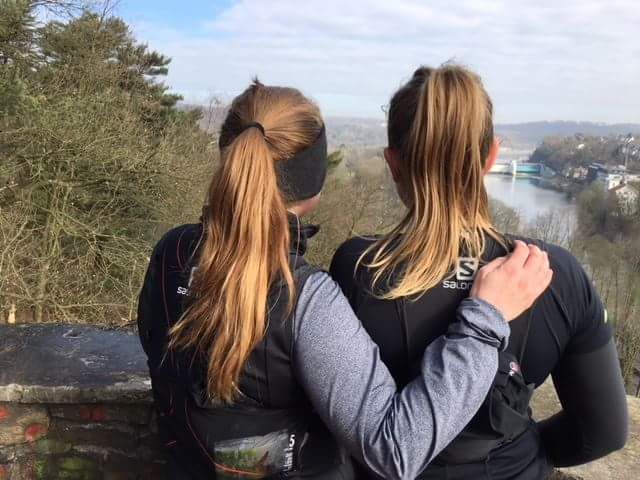      hat erfolgreich am Lauf teilgenommen und     eine Distanz von             in einer Zeit von                    zurückgelegt. 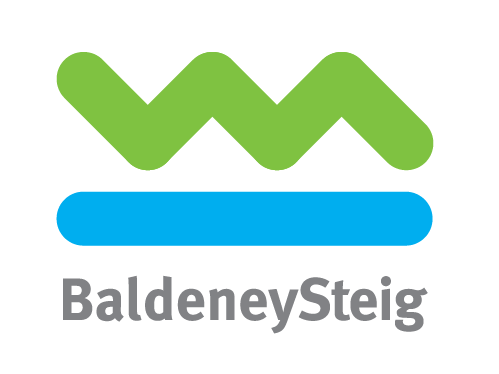 